                                                   Капитаны книжных морей.25 октября учащиеся 2 «А» класса МБОУ СОШ №37 вместе с классным руководителем Цогоевой В.М.  первый раз приехали в Республиканскую детскую библиотеку им. Д.Мамсурова в гости к книжкам и их хранителям. Работники библиотеки радушно встретили ребят. Заведующая  отделом обслуживания дошкольников и младших школьников Софья Ираклиевна Темуриди провела небольшую экскурсию по библиотеке, затем рассказала второклассникам о 50-летней  истории РДБ им. Д.Мамсурова, о профессии библиотекаря, о богатом разнообразии книжного фонда. Ребята с восторгом, а кто и затаив дыхание, смотрели на множество книг в красивых переплётах, на  стеллажах,  с большим интересом  слушали рассказ Софьи Ираклиевны, затем с удовольствием поделились впечатлениями о своих любимых книгах. Ребята приняли участие в познавательно-игровой программе «Гости с гор», с помощью небольшого перевоплощения стали героями стихотворения «Кому что…» К.Хетагурова. Просмотр презентации о детских писателях-земляках оставил яркое впечатление и усилил восприятие  услышанного.  В конце встречи ребята зажгли очередной юбилейный фонарик и загадав желания отпустили его в небо.С отличным настроением, полные ярких впечатлений дети вернулись в школу.Хочется выразить благодарность  Софье Ираклиевне  и всем сотрудникам библиотеки за интересную и познавательную встречу. Учитель начальных классов  МБОУ СОШ №37  Цогоева В.М.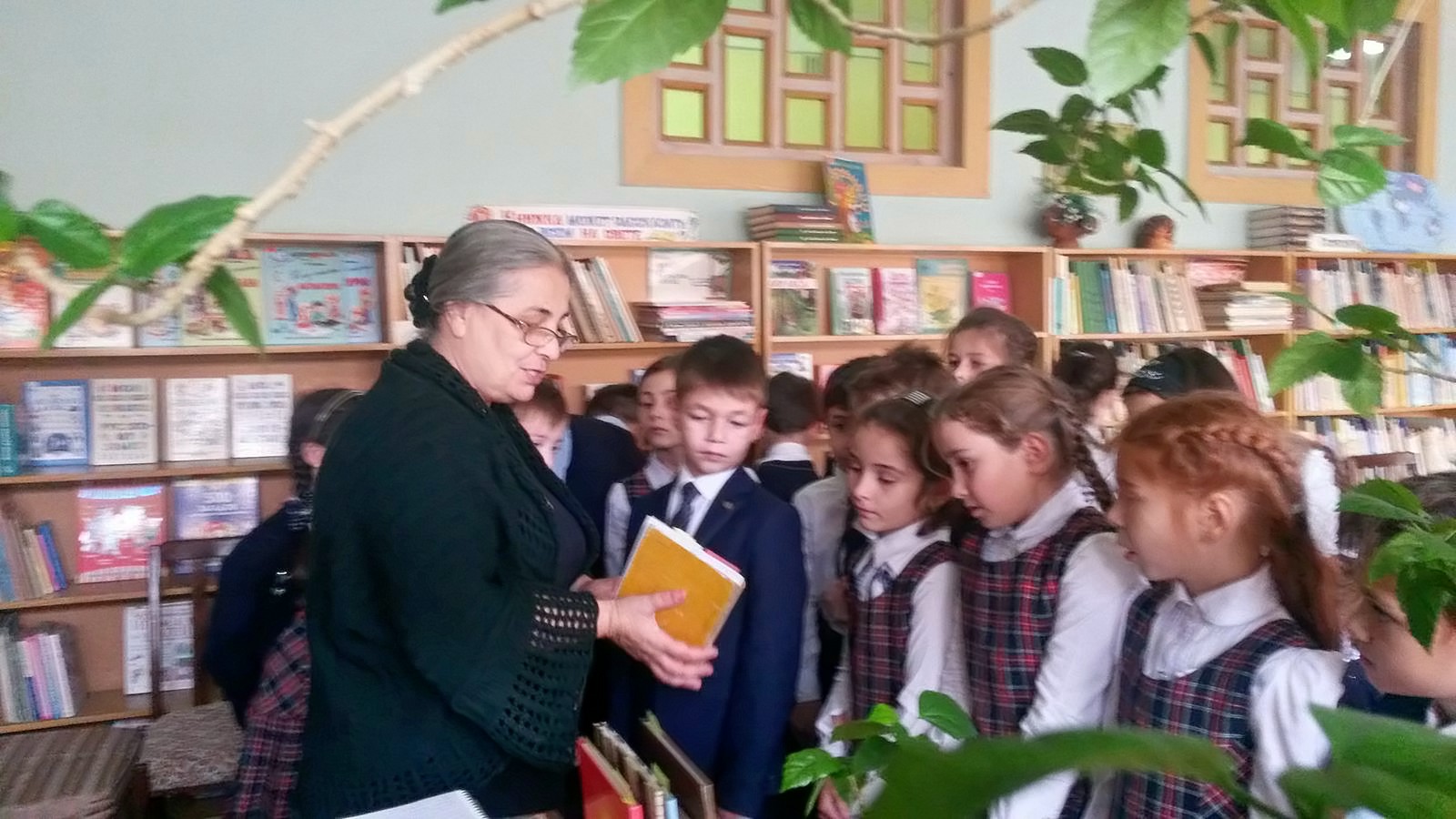 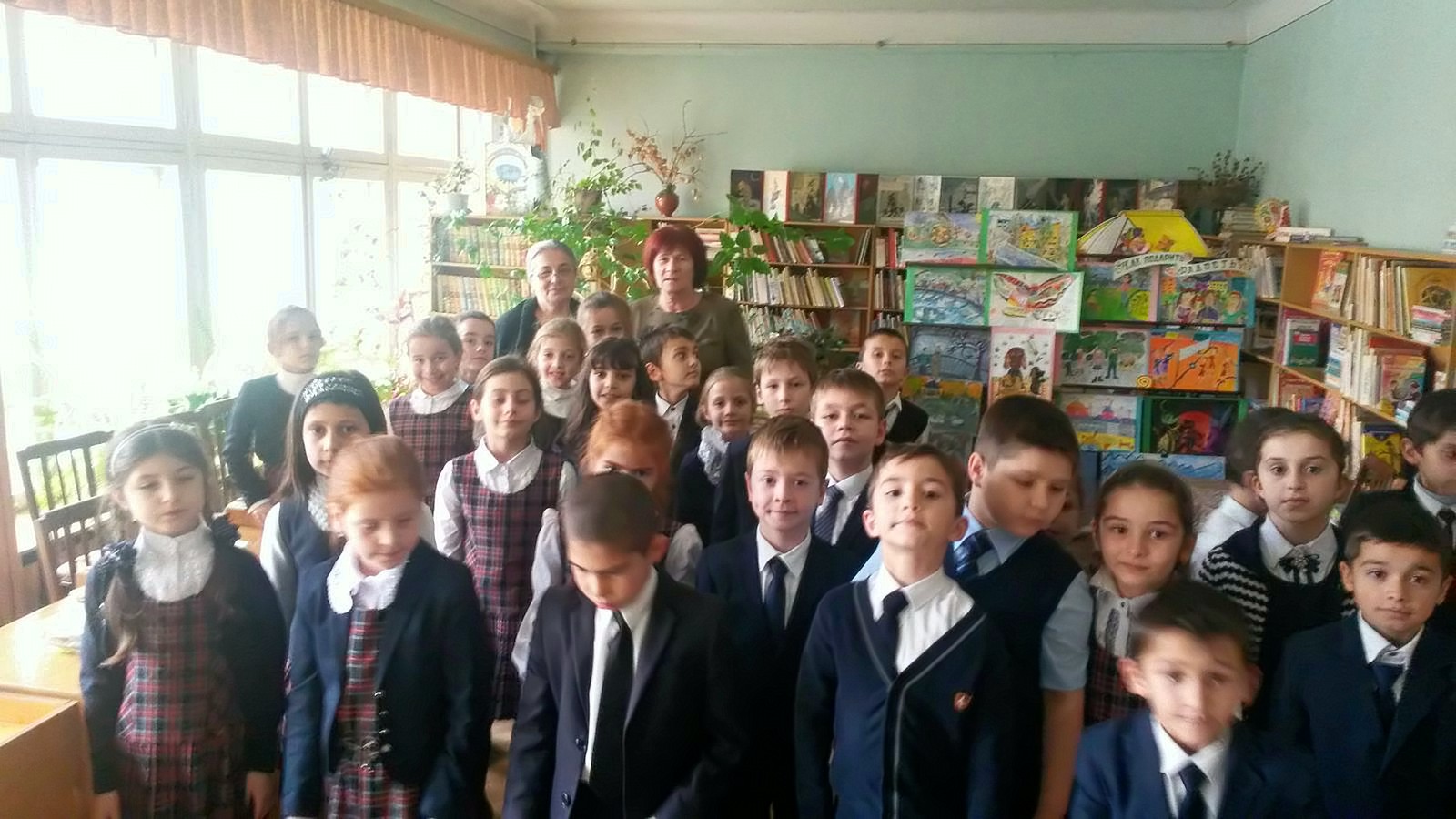 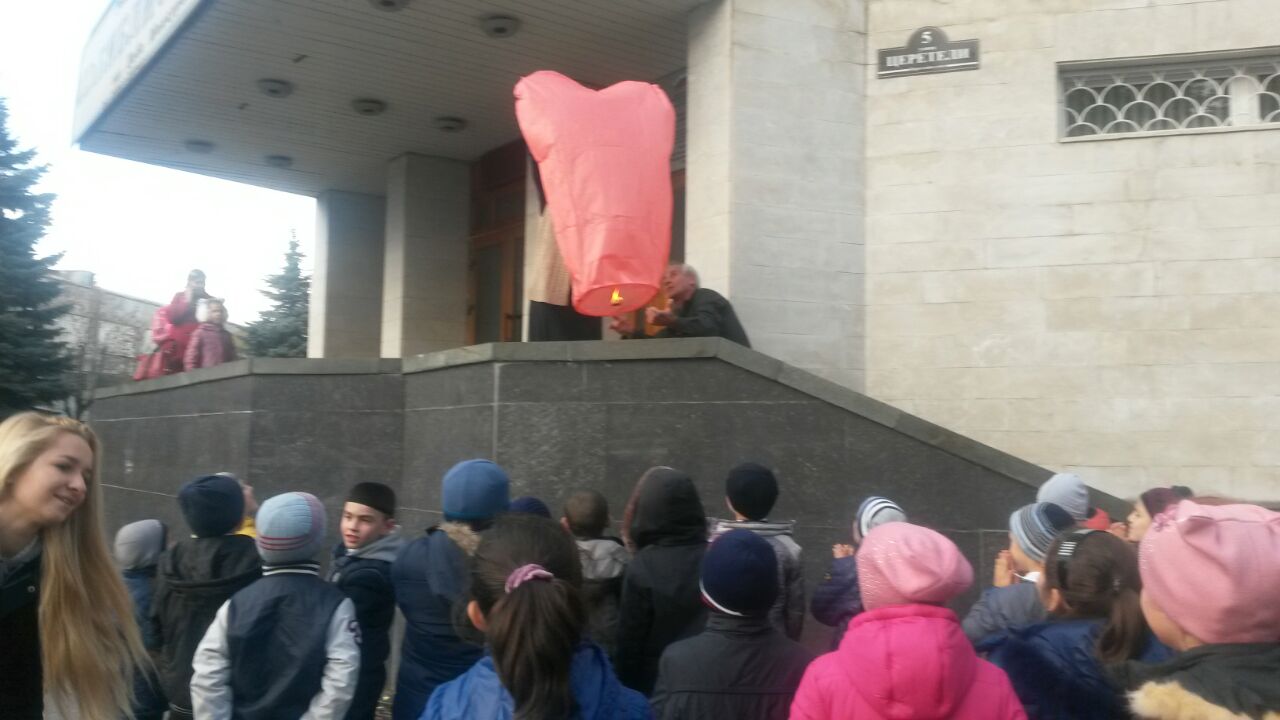 